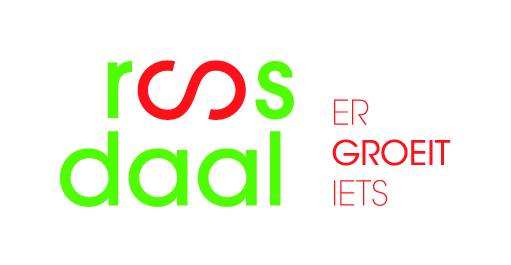  SUBSIDIE VOOR KADERVORMING (50 % van de cursusprijs)Datum en plaats van de vorming:	                                                  Organisator:		                                                  Betaalde cursusprijs:		                                                  Ik verklaar voor deze kadervorming geen aanvraag tot subsidiëringingediend te hebben in een andere gemeente dan Roosdaal. Bij te voegen: kopie van het ‘attest van deelname’ uitgereikt door de organisatorAlle aanvragen moeten ten laatste op 15 oktober van het lopende jaar ingediend worden bij de dienst welzijn en vrije tijd van de gemeenteGEGEVENS VAN DE AANVRAGERGEGEVENS VAN DE AANVRAGERGEGEVENS VAN DE AANVRAGERGEGEVENS VAN DE AANVRAGERGEGEVENS VAN DE AANVRAGERGEGEVENS VAN DE AANVRAGERGEGEVENS VAN DE AANVRAGERNaam verenigingNaam aanvragerDhr.   Mevr.StraatNummer/busPostcodeGemeenteGemeenteTelefoon overdagGSME-mailadresBankrekeningnummer (IBAN)